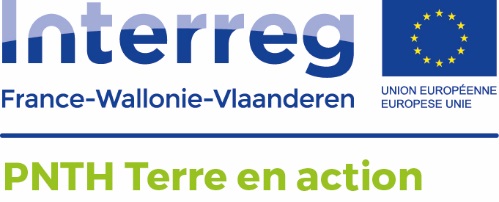 28/01/19 – Point éco-jardin transfrontalierCécile, Tangui, Astrid, BenoîtAgenda 201930 janvier - Atelier syrphes (groupe Observatoire biodiv)09 mars – démo taille au jardin du Préau (Bernissart)16 mars – Entretien des vergers (Rombies et Marchipont)20 mars – Atelier syrphes (groupe Observatoire biodiv)27 mars – Conférence alternatives aux produits phyto (IPES Tournai) 19h3029 mars – Conférence pollinisateurs (Rumegies)05 avril – Conférence pollinisateurs (La Glanerie)17 avril – Réunion débrief passage batraciens (Bon Secours)04 mai – Après-midi éco-jardins, visite sur les parasites (Harchies)04 mai – Atelier gîte à abeilles solitaires18 mai – sortie syrphes (Stambruges)01 juin – sortie syrphes (Laplaigne)02 juin –  journée éco-jardin, spectacle graines de voyous, thème alternatives aux produits phyto (Guignies) 21 juin – journée SPIPOLL03 août – sortie papillons forestiers (Beloeil)Réorganisation des missions côté PNPEJean Marc : termine sa mission fin marsFrédéric : Commence en avril à mi-temps sur les éco-jardins témoinsBenoît : reprend le reste de l’accompagnement des éco-jardins de particuliers, axé sur l’animation d’un réseau d’ambassadeursFormationsTaille : en cours par Frédéric, propose une formation par an dans un éco-jardin. Cette année 2 éco-jardins (une formation ouverte + une formation restreinte au réseau), sera plutôt réservée aux éco-jardiniers par la suite avec une formation greffe (fin mai) + sensibiliser aux maladies des vergers par une visite au CRRG (sept).Compost : un membre de l’asso des composteurs du nord propose des formations gratuites pour le réseau (pour 2020, vu avec Tangui)Permaculture : Quelques formateurs : Yves Desmond (cnb, conférences et formations dans les jardins) l’Oasis à Ghlin, Arbraculture. Option choisie : organiser une visite du jardin de la Poudrière avec Yves Desmond (Benoît se renseigne).Graines : bailleul + CRRG -> Astrid renvoie les échanges à Cécile, on garderait Laplaigne et St Amand. Un kit potager par CRRG aurait été fait (Tangui vérifie)PanneauxConsultation envoyée par Astrid avec le contenu simplifié, 1 réponse négative. Rencontre avec V. Gavériaux qui peut faire illustration + graphisme + impression sur plaques dibond (va faire 1 devis en A3 et un devis en A2)OutilsLe wiki est en cours de mise à jour.La liste de discussion : environ 70 inscrits, surtout des français mais parce que les écogardes leur propose de s’y inscrire dans le mail de compte rendu de la visite du jardin.A diffuser :Warneming.nlObs Identify (smartphone, une appli plantes, une appli insectes)